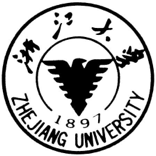 浙江大学工程师学院创客联盟纳新报名表姓名学号性别近期1寸彩照班级政治面貌微信近期1寸彩照专业领域手机邮箱近期1寸彩照是否具有创业基础是否具有创业基础□是，具体包含                                                         □否□是，具体包含                                                         □否□是，具体包含                                                         □否□是，具体包含                                                         □否□是，具体包含                                                         □否□是，具体包含                                                         □否工作意向工作意向是否竞选副秘书长：□是  □否是否竞选副秘书长：□是  □否是否竞选副秘书长：□是  □否是否竞选副秘书长：□是  □否是否竞选副秘书长：□是  □否是否竞选副秘书长：□是  □否工作意向工作意向是否竞选部长：□是  □否竞选部门：□行政管理部     □ 市场宣传部     □创新企划部是否竞选部长：□是  □否竞选部门：□行政管理部     □ 市场宣传部     □创新企划部是否竞选部长：□是  □否竞选部门：□行政管理部     □ 市场宣传部     □创新企划部是否竞选部长：□是  □否竞选部门：□行政管理部     □ 市场宣传部     □创新企划部是否竞选部长：□是  □否竞选部门：□行政管理部     □ 市场宣传部     □创新企划部是否竞选部长：□是  □否竞选部门：□行政管理部     □ 市场宣传部     □创新企划部个人简介（侧重性格、经历、业绩、未来规划等方面）个人简介（侧重性格、经历、业绩、未来规划等方面）你觉得作为一名创业者应具备哪些素质？你觉得作为一名创业者应具备哪些素质？你想通过参加创客联盟获得什么?你想通过参加创客联盟获得什么?你对联盟的工作有什么建议或设想？你对联盟的工作有什么建议或设想？注： 电子表格请于12月18日前发送至tfeng@163.com，邮件标题请用创客联盟报名+应聘部门+姓名 注： 电子表格请于12月18日前发送至tfeng@163.com，邮件标题请用创客联盟报名+应聘部门+姓名 注： 电子表格请于12月18日前发送至tfeng@163.com，邮件标题请用创客联盟报名+应聘部门+姓名 注： 电子表格请于12月18日前发送至tfeng@163.com，邮件标题请用创客联盟报名+应聘部门+姓名 注： 电子表格请于12月18日前发送至tfeng@163.com，邮件标题请用创客联盟报名+应聘部门+姓名 注： 电子表格请于12月18日前发送至tfeng@163.com，邮件标题请用创客联盟报名+应聘部门+姓名 注： 电子表格请于12月18日前发送至tfeng@163.com，邮件标题请用创客联盟报名+应聘部门+姓名 注： 电子表格请于12月18日前发送至tfeng@163.com，邮件标题请用创客联盟报名+应聘部门+姓名 